Рекомендации родителям детей с нарушением зрения 4–5 летУважаемые родители!Играя с ребёнком, вы разовьёте у него зрительное, осязательное, вкусовое, слуховое, обонятельное восприятие и сформируете представления о таких свойствах предметов, как цвет, форма, величина, вкус, запах и другие. Научите его ориентироваться в пространстве, поможете развить зрительно-моторную координацию, необходимую для выработки навыков правильного письма и рисования; разовьёте эмоциональную сферу вашего ребёнка, а также расширите его словарный запас.Увлекая за собой ребёнка в игровое познание окружающего мира необходимо, прежде всего, помнить, что ваш ребёнок требует особого отношения к созданию для него оптимальных офтальмо-гигиенических условий, которые более подробно расписаны в пособии «Памятка родителям об охране зрения детей».Чтобы поддерживать у ребёнка интерес к совместной деятельности с вами используйте просьбу от имени его любимой игрушки.Хвалите ребёнка за правильное выполнение задания. За старательность, аккуратность, настойчивость, инициативу, смекалку. Ведь многое из того, что взрослым кажется простым и очевидным, требует от него больших усилий!Учение должно быть радостным!К пяти годам,ребё нок сможет:Цвет1. Различать и называть эталоны цвета:Красный Синий Зелёный ЖёлтыйБелый Чёрный Оранжевый КоричневыйРозовый Голубой.2. Выделять цвет в окружающей средеПримерные упражнения и игры:• Какого цвета предмет? (огурец, заяц, лист, свинья, белка и т. д.)• Найди, принеси зелёный (красный, синий и др.) кубик. Какого цвета кубик ты принёс?• Найди все предметы зелёного, синего и др. цвета. Разложи по цвету. Какого цвета предметы?• «Какого цвета не стало?»• Какого цвета предметы на картинке? И др.Форма1. Узнавать и называть геометрические фигуры:Круг Квадрат Треугольник Прямоугольник ОвалНаходить, показывать и рассказывать сходства и различия между геометрическими фигурами. (Сколько сторон, углов, стороны равные друг другу или нет и т. д.)Примерные игры и упражнения:• Найди такую же геометрическую фигуру. Как она называется? Что у неё есть (нет? Какие части (стороны, углы).• Закрась кружок красным цветом, квадрат – жёлтым, треугольник – синим цветом. Обвести пальчиком по стрелкам, как показано на рисунке.• Обведи геометрическую фигуру по трафарету, по шаблону.3. Соотносить формы и фигуры.• Взять геометрическую форму, положить её на лист бумаги, попросить ребёнка обвести (с вашей помощью) её контур. Какая г. фигура получилась?• «Рассели формы по их домикам» - Положи на круг, треугольник, квадрат, прямоугольник, овал похожие на них геометрические формы шар, «крышу», кубик, «кирпичик». Почему так? Объясни.4. Соотносить форму геометрической фигуры в предметных изображениях и в окружающих предметах.• На какую г. ф. похожа пуговица, тарелка, спасательный круг и т. д. (на круг, носовой платок, дом, печенье и т. д. (на квадрат… продолжить с другими плоскими г. ф.• Из каких геометрических фигур сделан домик? (квадрат, треугольник)• Выложи из палочек квадрат, треугольник.5. Выделять объёмную форму в окружающих предметах.• Показываете матрёшку, снеговика, шарик воздушный, коробку и другие предметы и игрушки. Из каких г. форм они получились? (На какую геометрическую форму похожи части снеговика? (на шар, а коробка? (на куб) и т. д).Величина1. Соотносить предметы по величине:по высоте, по длине, по ширине.• Найди такую же игрушку (предмет) по высоте (длине, ширине).2. Сравнивать два предмета по величине и словесно их обозначать.3. Сравнивать от трёх до пяти (к концу учебного года) предметов по величине (высоте, длине, ширине) и словесно обозначать.• Сравни способом приставления высоту двух (трёх, четырёх, пяти) машин (пирамидок, банок, коробок, зайцев, медведей и др. игрушек). (Ребёнок приставляет предметы друг к другу по порядку от самой высокой до самой низкой.)• Расскажи, какие предметы по высоте, сравнивая, их друг с другом. Примерный ответ: «Эта машинка высокая (показывает высоту, эта машинка (показывает высоту) ниже, чем эта (показывает на предыдущую машинку); эта (показывает высоту) самая низкая».• Расскажи, какие предметы по длине, сравнивая, их друг с другом. Примерный ответ: «Эта полоска (показывает длину) длинная, эта полоска (показывает длину) короче, чем эта (показывает на предыдущую полоску, эта (показывает длину) самая короткая»Желаю вам успехов!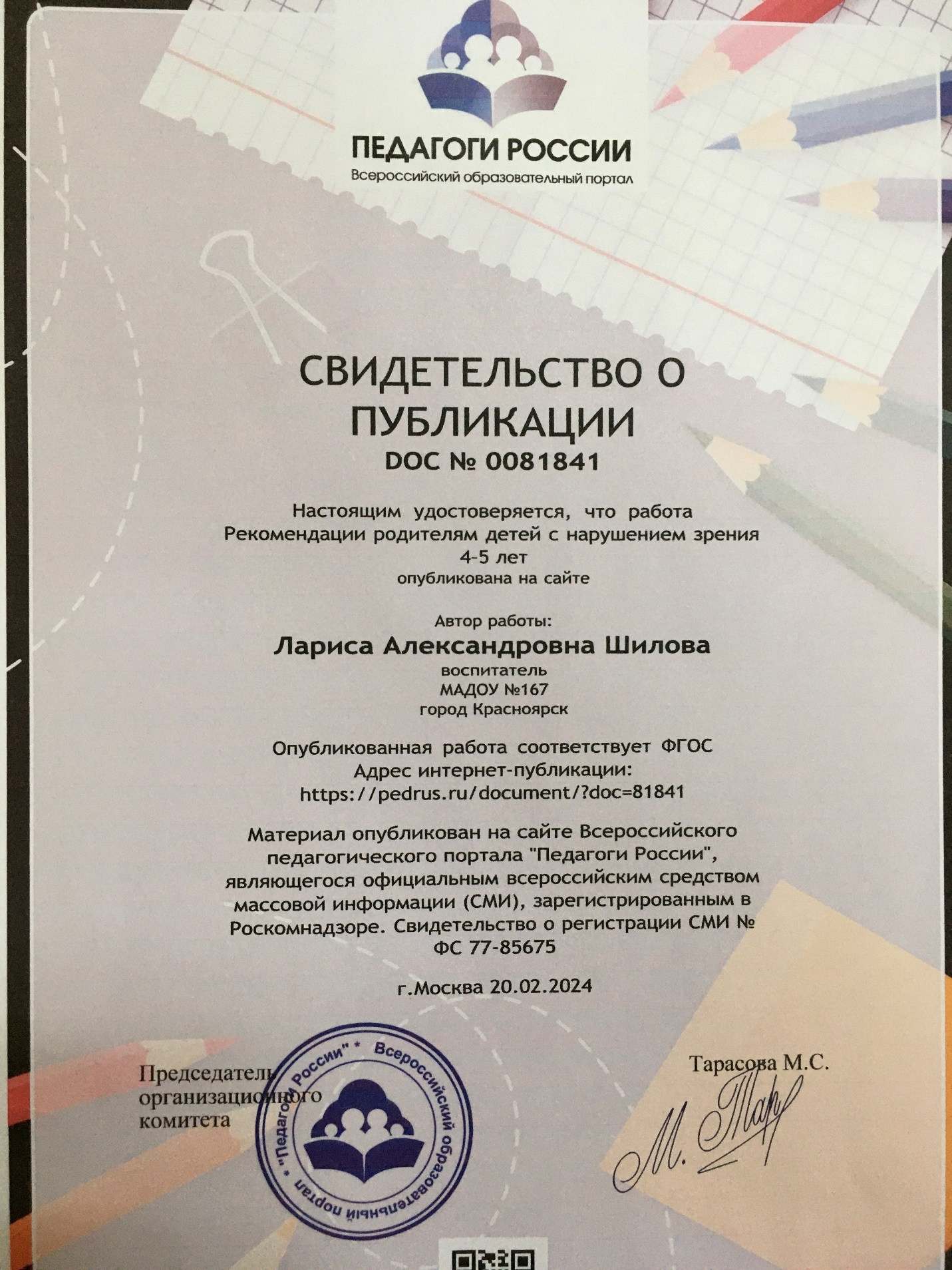 